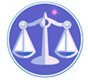 【更新】2018/10/3【編輯著作權者】黃婉玲（建議使用工具列--〉檢視--〉文件引導模式/功能窗格）（參考題庫~本文只收錄部份頁面,且部份無法超連結其他位置及檔案）《《法院組織法申論題庫彙編》共39單元》》。行政法與法院組織法申論題。【其他科目】。S-link123總索引。01警察&海巡考試。02司法特考&專技考試。03公務人員考試☆★各年度考題☆★　　　　　　　　　　　　　　　　　　　　　　　　　　　　　　　　　　　　　　　　　　　回目錄(1)〉〉回首頁〉〉103年(2)10301。（1）103年公務人員特種考試司法人員四等考試。法院書記官、法警103年公務人員特種考試司法人員、法務部調查局調查人員、國家安全局國家安全情報人員、海岸巡防人員及移民行政人員考試試題14160【考試別】司法人員【等別】四等考試【類科組】法院書記官、法警【科目】法院組織法【考試時間】1小時30分　　一、地方法院對第一審訴訟案件有普通管轄權，於受理何種案件時成為第二審管轄法院？高等法院對於第二審訴訟案件有普通管轄權，於受理何種案件時成為第一審管轄法院？請分別詳述之。（25分）　　二、「職務法庭」的意義為何？職務法庭審理的範圍包括那些案件，請列舉說明之？（25分）　　三、請闡釋司法事務分配之意義？分配之事項為何？又案件之分配應依循何原則始符合憲法保障人民訴訟權之意旨？（25分）　　四、依照法院組織法之規定，何種行為屬於妨害法庭秩序？又審判長可以為何種處分行為？另若旁聽人於旁聽席上記錄法官與當事人之對答與繪製法庭開庭之狀況，是否屬於妨害法庭秩序？（25分）　　　　　　　　　　　　　　　　　　　　　　　　　　　　　　　　　　　　　　　　　　　　回目錄(3)〉〉回首頁〉〉102年(2)10201。（3）102年公務人員特種考試身心障礙人員四等考試。法院書記官102年公務人員特種考試身心障礙人員考試試題 40950【等別】四等考試【類科】法院書記官【科目目】法院組織法概要【考試時間】1小時30分　　一、法院行獨任制審判案件時，何人充當審判長？法院行合議制審判時，何人充當審判長？刑事案件行合議制審判時，如何為評議之決定，請舉例說明之？（25分）　　二、在何種情形下，法院有指定公設辯護人為被告辯護的必要（請列舉二種以上之情形）？最高法院及各級檢察機關有無公設辯護人之設置？原因為何？（25分）　　三、某地方法院檢察署偵辦甲法官涉嫌貪污，非屬特殊重大之案件，最高法院檢察署檢察總長可否下令移轉由最高法院檢察署特別偵查組辦理？理由為何？（25分）　　四、法庭開庭時，應保持肅靜，不得為攝影、吸煙等行為，如有民眾違反者，審判長應如何處理？如果律師違反者，審判長又應如何處理？（25分）。107年(3)。106年(2)。105年(3)。104年(3)。103年(2)。102年(2)。101年(3) *。100年(3)。99年(3)。98年(2)。97年(3)。96年(3)。95年(2)。94年(2)。93年(1)。92年(2)。91年(1)。107年(3)。106年(2)。105年(3)。104年(3)。103年(2)。102年(2)。101年(3) *。100年(3)。99年(3)。98年(2)。97年(3)。96年(3)。95年(2)。94年(2)。93年(1)。92年(2)。91年(1)。107年(3)。106年(2)。105年(3)。104年(3)。103年(2)。102年(2)。101年(3) *。100年(3)。99年(3)。98年(2)。97年(3)。96年(3)。95年(2)。94年(2)。93年(1)。92年(2)。91年(1)（1）公務人員特種考試司法人員四等考試*。法院書記官、法警。107年。106年。105年*。104年。103年。102年。101年。100年。99年*。98年。97年。96年。95年。94年。93年。92年。91年（2）公務人員特種考試原住民族四等考試*。法警。107年。106年。105年。104年*。103年。101年。100年。99年。97年。96年。95年（3）公務人員特種考試身心障礙人員四等考試*。法院書記官。107年。105年。104年。102年*。101年。100年。99年。98年。97年。96年（4）公務人員升官等考試＊。薦任升官等。法院書記官。94年。92年